Electronic supplementary materialSpecies contributions to ecosystem process and function can be population dependent and modified by biotic and abiotic settingDaniel Wohlgemuth1, Martin Solan1, Jasmin A. Godbold1,21Ocean and Earth Science, National Oceanography Centre Southampton, University of Southampton, Waterfront Campus, European Way, Southampton SO14 3ZH, UK, 2 Biological Sciences, University of Southampton, Highfield, Southampton, SO17 1BJ, UK.Correspondence and requests for materials should be addressed to D.W. (email: d.wohlgemuth@soton.ac.uk)Sediment parametersSediment parameters were measured by laser diffraction (Malvern Mastersizer 2000) at the Department of Geography, University of Cambridge, following standard protocols (available at: http://www.geog.cam.ac.uk/facilities/laboratories/techniques/). Particle size parameters were calculated using logarithmic graphical measures (Blott & Pye 2001).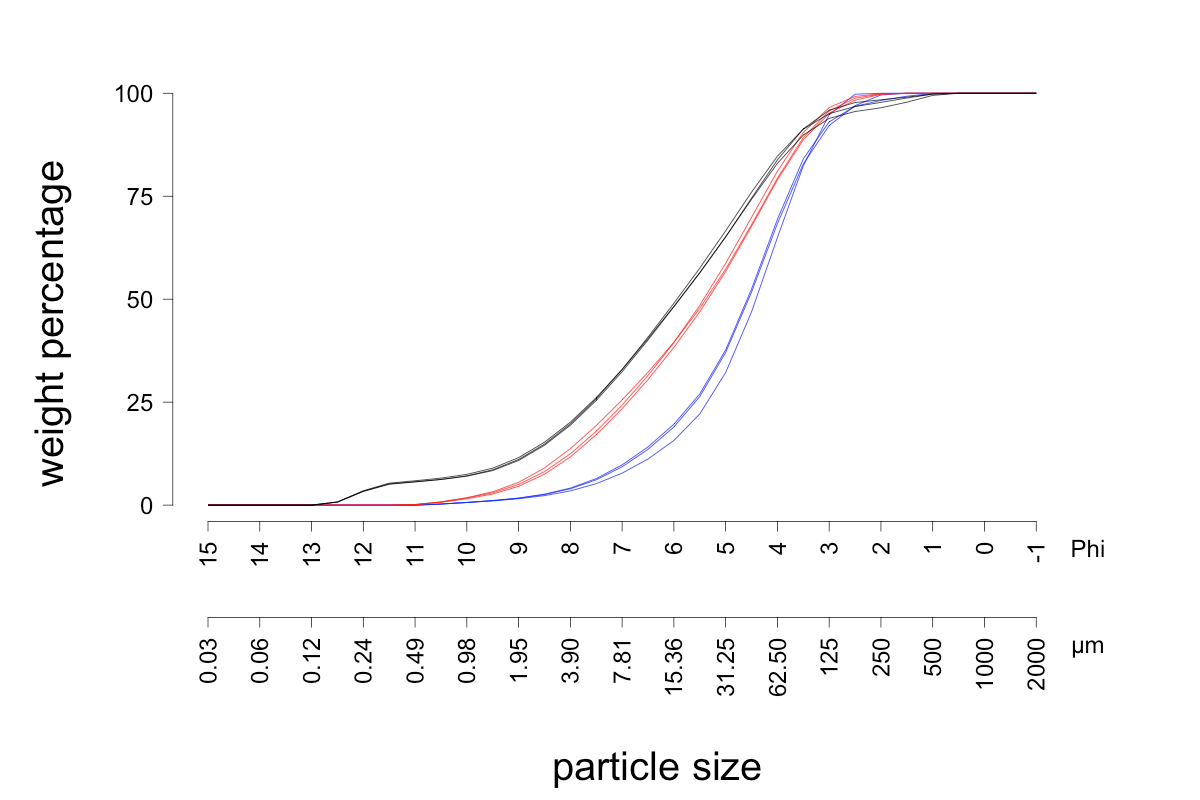 Figure S1: Cumulative sediment particle size distributions for the Ythan Estuary (blue), Humber Estuary (red) and Hamble Estuary (black).Table S1: Sediment parameters (mean ± sd, n=3) for the three environmental settings used in the experiment.Statistical model summarySummary of the statistical models analysing each species and the three species mixture separately (Model S1 to S23). For each model we list the initial linear regression model and the minimal adequate model. When variance homogeneity was violated we used a linear regression with generalized least squares (GLS) estimation. We present a summary of the coefficient tables for single terms. The coefficients indicate the relative performance of each treatment level in relation to the re-levelled baseline (as indicated). Coefficients ± SE, t-values and respective significance values are presented.Abbreviations:(i) Explanatory variablesEnvSet, environmental settingPop, population(ii) Response variablesSBR, surface boundary roughness (cm)f-SPILmean, , mean mixed depth of particle reworking (cm)f-SPILmax, , maximum mixed depth of particle reworking (cm)Δ[Br-], burrow ventilation (mg L-1)[NH4-N], NH4-N concentration (mg L-1)[NOx-N], NO2-N + NO3-N concentration (mg L-1)[PO4-P], PO4-P concentration (mg L-1)Data: All data used in the analyses are provided as Table S2.Model S1: Surface boundary roughness (SBR, cm) - Hydrobia ulvaeInitial linear regression model:lm(SBR ~ EnvSet+Pop+EnvSet:Pop)Minimal adequate model:gls(SBR ~ EnvSet, weights = varIdent(form = ~1|EnvSet), method = ‘REML’)Intercept ± SE (when baseline is for Ythan Estuary): 0.364 ± 0.026, t = 14.010, p < 0.0001Coefficient table for EnvSetModel S2: Surface boundary roughness (SBR, cm) - Corophium volutatorInitial linear regression model:lm(SBR ~ EnvSet+Pop+EnvSet:Pop)Minimal adequate model:gls(SBR ~ EnvSet+Pop, weights = varIdent(form = ~1|Pop), method = ‘REML’)Intercept ± SE (when baseline is for Ythan Estuary for EnvSet and Pop): 0.552 ± 0.082, t = 6.764, p < 0.0001Coefficient table for EnvSetCoefficient table for PopModel S3: Mean mixed depth of particle reworking (f-SPILmean, cm) - Hediste diversicolorInitial linear regression model:lm(f-SPILmean ~ EnvSet+Pop+EnvSet:Pop)Minimal adequate model:lm(f-SPILmean ~ EnvSet+Pop)Intercept ± SE (when baseline is for Ythan Estuary for EnvSet and Pop): 1.987 ± 0.119, t = 16.818, p < 0.0001Coefficient table for EnvSetCoefficient table for PopModel S4: Mean mixed depth of particle reworking (f-SPILmean, cm) - Hydrobia ulvaeInitial linear regression model:lm(f-SPILmean ~ EnvSet+Pop+EnvSet:Pop)Minimal adequate model:lm(f-SPILmean ~ EnvSet+Pop)Intercept ± SE (when baseline is for Ythan Estuary for EnvSet and Pop): 0.294 ± 0.014, t = 21.541, p < 0.0001Coefficient table for EnvSetCoefficient table for PopModel S5: Mean mixed depth of particle reworking (f-SPILmean, cm) - Corophium volutatorInitial linear regression model:lm(f-SPILmean ~ EnvSet+Pop+EnvSet:Pop)Minimal adequate model:lm(f-SPILmean ~ EnvSet+Pop+EnvSet:Pop)Model S6: Mean mixed depth of particle reworking (f-SPILmean, cm) - species mixtureInitial linear regression model:lm(f-SPILmean ~ EnvSet+Pop+EnvSet:Pop)Minimal adequate model:gls(f-SPILmean ~ EnvSet+Pop+EnvSet:Pop, weights = varIdent(form = ~1|Pop), method = ‘REML’))Model S7: Maximum mixed depth of particle reworking (f-SPILmax, cm) - Hediste diversicolorInitial linear regression model:lm(f-SPILmax ~ EnvSet+Pop+EnvSet:Pop)Minimal adequate model:gls(f-SPILmax ~ EnvSet, weights = varIdent(form = ~1|EnvSet), method = ‘REML’)Intercept ± SE (when baseline is for Ythan Estuary): 10.627 ± 0.151, t = 70.244, p < 0.0001Coefficient table for EnvSetModel S8: Maximum mixed depth of particle reworking (f-SPILmax, cm) - Hydrobia ulvaeInitial linear regression model:lm(f-SPILmax ~ EnvSet+Pop+EnvSet:Pop)Minimal adequate model:gls(f-SPILmax ~ EnvSet+Pop, weights = varIdent(form = ~1|EnvSet×Pop), method = ‘REML’)Intercept ± SE (when baseline is for Ythan Estuary for EnvSet and Pop): 2.245 ± 0.345, t = 6.516, p < 0.0001Coefficient table for EnvSetCoefficient table for PopModel S9: Maximum mixed depth of particle reworking (f-SPILmax, cm) - species mixtureInitial linear regression model:lm(f-SPILmax ~ EnvSet+Pop+EnvSet:Pop)Minimal adequate model:gls(f-SPILmax ~ EnvSet+Pop+EnvSet:Pop, weights = varIdent(form = ~1|EnvSet), method = ‘REML’)Model S10: Burrow ventilation (Δ[Br-], mg L-1) - Hediste diversicolorInitial linear regression model:lm(Δ[Br-] ~ EnvSet+Pop+EnvSet:Pop)Minimal adequate model:lm(Δ[Br-] ~ Pop)Intercept ± SE (when baseline is for Ythan Estuary for Pop): -69.213 ± 10.654, t = -6.496, p < 0.0001Coefficient table for PopModel S11: Burrow ventilation (Δ[Br-], mg L-1) - Corophium volutatorInitial linear regression model:lm(Δ[Br-] ~ EnvSet+Pop+EnvSet:Pop)Minimal adequate model:lm(Δ[Br-] ~ Pop)Intercept ± SE (when baseline is for Ythan Estuary for Pop): -45.270 ± 10.520, t = -4.303, p = 0.0002Coefficient table for PopModel S12: NH4-N concentration ([NH4-N], mg L-1) - Hediste diversicolorInitial linear regression model:lm([NH4-N] ~ EnvSet+Pop+EnvSet:Pop)Minimal adequate model:lm([NH4-N] ~ EnvSet+Pop)Intercept ± SE (when baseline is for Ythan Estuary for EnvSet and Pop): 5.658 ± 0.869, t = 6.508, p < 0.0001Coefficient table for EnvSetCoefficient table for PopModel S13: NH4-N concentration ([NH4-N], mg L-1) - Hydrobia ulvaeInitial linear regression model:lm([NH4-N] ~ EnvSet+Pop+EnvSet:Pop)Minimal adequate model:gls([NH4-N] ~ EnvSet+Pop+EnvSet:Pop, weights = varIdent(form = ~1|EnvSet), method = ‘REML’)Model S14: NH4-N concentration ([NH4-N], mg L-1) - Corophium volutatorInitial linear regression model:lm([NH4-N] ~ EnvSet+Pop+EnvSet:Pop)Minimal adequate model:gls([NH4-N] ~ EnvSet+Pop, weights = varIdent(form = ~1| EnvSet×Pop), method = ‘REML’)Intercept ± SE (when baseline is for Ythan Estuary for EnvSet and Pop): 2.414 ± 0.141, t = 17.100, p < 0.0001Coefficient table for EnvSetCoefficient table for PopModel S15: NH4-N concentration ([NH4-N], mg L-1) - species mixtureInitial linear regression model:lm([NH4-N] ~ EnvSet+Pop+EnvSet:Pop)Minimal adequate model:gls([NH4-N] ~ EnvSet+Pop, weights = varIdent(form = ~1|EnvSet), method = ‘REML’)Intercept ± SE (when baseline is for Ythan Estuary for EnvSet and Pop): 3.950 ± 0.385, t = 10.271, p < 0.0001Coefficient table for EnvSetCoefficient table for PopModel S16: NOX-N concentration ([NOX-N], mg L-1) - Hediste diversicolorInitial linear regression model:lm([NOX-N] ~ EnvSet+Pop+EnvSet:Pop)Minimal adequate model:lm([NOX-N] ~ EnvSet)Intercept ± SE (when baseline is for Ythan Estuary): 5.555 ± 0.672, t = 8.270, p < 0.0001Coefficient table for EnvSetModel S17: NOX-N concentration ([NOX-N], mg L-1) - Hydrobia ulvaeInitial linear regression model:lm([NOX-N] ~ EnvSet+Pop+EnvSet:Pop)Minimal adequate model:lm([NOX-N] ~ EnvSet)Intercept ± SE (when baseline is for Ythan Estuary): 10.15 ± 0.355, t = 28.54, p < 0.0001Coefficient table for EnvSetModel S18: NOX-N concentration ([NOX-N], mg L-1) - Corophium volutatorInitial linear regression model:lm([NOX-N] ~ EnvSet+Pop+EnvSet:Pop)Minimal adequate model:gls([NOX-N] ~ EnvSet, weights = varIdent(form = ~1| EnvSet×Pop), method = ‘REML’)Intercept ± SE (when baseline is for Ythan Estuary): 17.648 ± 2.235, t = 7.896, p < 0.0001Coefficient table for EnvSetModel S19: NOX-N concentration ([NOX-N], mg L-1) - species mixtureInitial linear regression model:lm([NOX-N] ~ EnvSet+Pop+EnvSet:Pop)Minimal adequate model:gls([NOX-N] ~ EnvSet, weights = varIdent(form = ~1|EnvSet×Pop), method = ‘REML’))Intercept ± SE (when baseline is for Ythan Estuary): 12.349 ± 0.102, t = 121.518, p < 0.0001Coefficient table for EnvSetModel S20: PO4-P concentration ([PO4-P], mg L-1) - Hediste diversicolorInitial linear regression model:lm([PO4-P] ~ EnvSet+Pop+EnvSet:Pop)Minimal adequate model:gls([PO4-P] ~ EnvSet, weights = varIdent(form = ~1|EnvSet), method = ‘REML’)Intercept ± SE (when baseline is for Ythan Estuary): 1.530 ± 0.157, t = 9.741, p < 0.0001Coefficient table for EnvSetModel S21: PO4-P concentration ([PO4-P], mg L-1) - Hydrobia ulvaeInitial linear regression model:lm([PO4-P] ~ EnvSet+Pop+EnvSet:Pop)Minimal adequate model:gls([PO4-P] ~ EnvSet, weights = varIdent(form = ~1|Pop), method = ‘REML’)Intercept ± SE (when baseline is for Ythan Estuary): 0.620 ± 0.013, t = 46.206, p < 0.0001Coefficient table for EnvSetModel S22: PO4-P concentration ([PO4-P], mg L-1) - Corophium volutatorInitial linear regression model:lm([PO4-P] ~ EnvSet+Pop+EnvSet:Pop)Minimal adequate model:gls([PO4-P] ~ EnvSet+Pop+EnvSet:Pop, weights = varIdent(form = ~1|EnvSet), method = ‘REML’)Model S23: PO4-P concentration ([PO4-P], mg L-1) - species mixtureInitial linear regression model:lm([PO4-P] ~ EnvSet+Pop+EnvSet:Pop)Minimal adequate model:gls([PO4-P] ~ EnvSet+Pop+EnvSet:Pop, weights = varIdent(form = ~1|EnvSet), method = ‘REML’)Table S2: Summary of data used for statistical analysis. Data in the absence of macrofauna is shown for comparison but was not included in the analyses. EnvSet = environmental setting, Pop = population, SID = species identity (HD = Hediste diversicolor, HU = Hydrobia ulvae, CV = Corophium volutator, Mix = species mixture, cntrl = no macrofauna), Ha = Hamble Estuary, Hu = Humber Estuary, Y = Ythan Estuary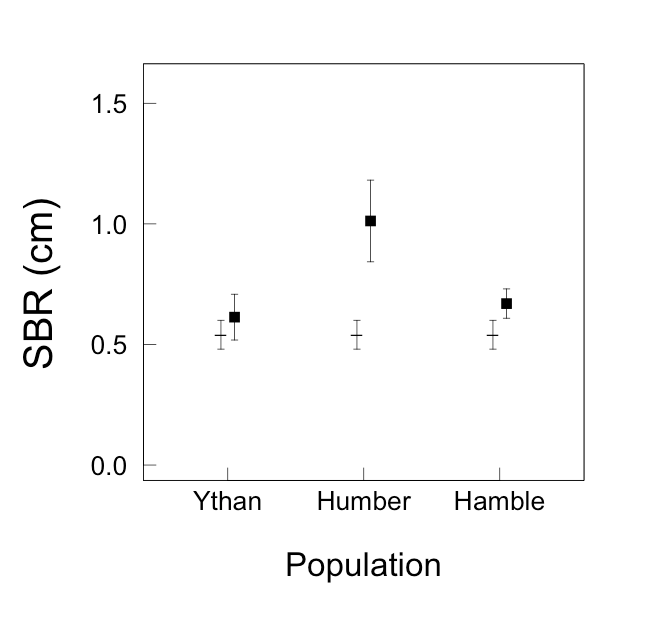 Figure S2: The effects of population on surface boundary roughness (SBR, mean ± s.e., n = 3) for Corophium volutator (squares). Observations without macrofauna (dash, n = 9) are shown for comparison.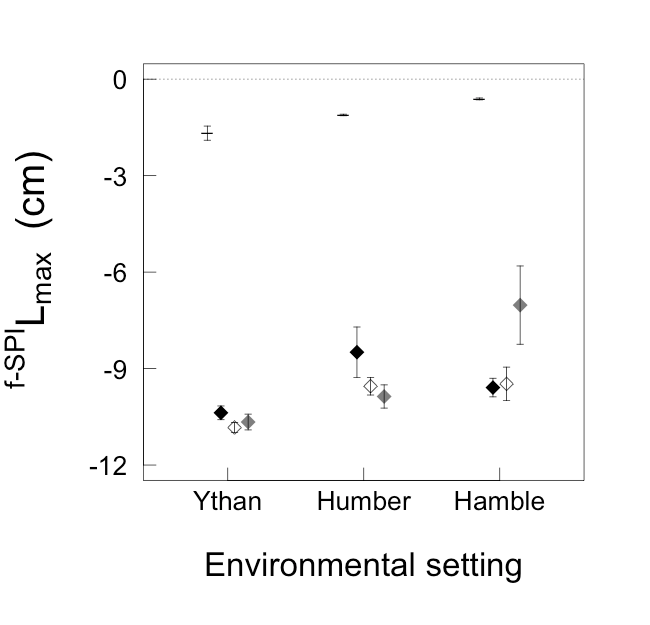 Figure S3: The interactive effect of environmental setting and population on the maximum depth of sediment particle reworking (f-SPILmax, cm, mean ± s.e., n = 3) for the species mixture (diamonds). Observations without macrofauna (dash, n = 9) are shown for comparison. Shadings indicate different populations: black = Ythan Estuary, white = Humber Estuary, grey = Hamble Estuary. The dotted line indicates the sediment surface and negative values indicate deeper net downward transport of sediment particles.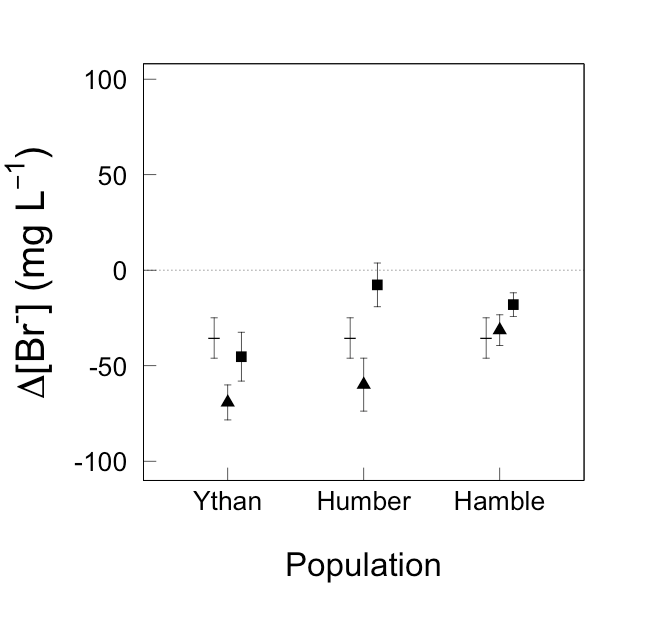 Figure S4: The effect of population on burrow ventilation activity (Δ[BR-], mg L-1, mean ± s.e., n = 3) for Hediste diversicolor (triangles) and Corophium volutator (squares). Observations without macrofauna (dash, n = 9) are shown for comparison. Negative values indicate increased activity.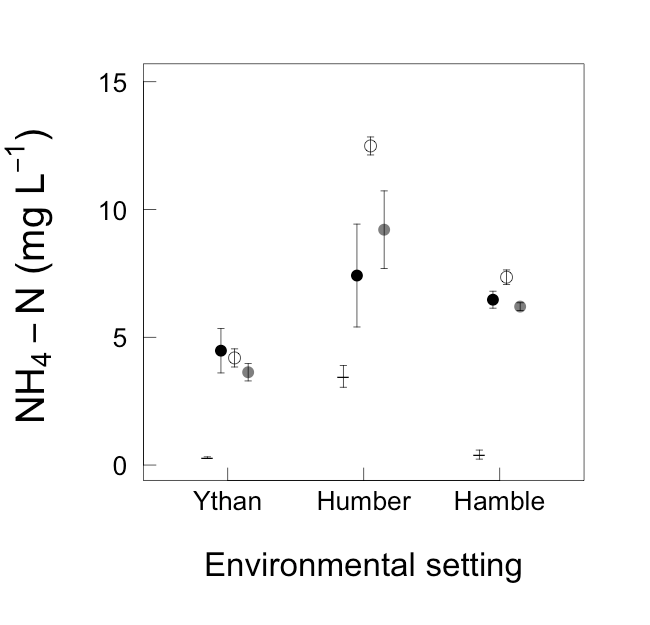 Figure S5: The interactive effect of environmental setting and population on [NH4-N] (mg L-1, mean ± s.e., n = 3) for Hydrobia ulvae (circles). Observations without macrofauna (dash, n = 9) are shown for comparison. Shadings indicate different populations: black = Ythan Estuary, white = Humber Estuary, grey = Hamble Estuary.ReferencesBlott, S. J. & Pye, K. Technical Communication Gradistat: a Grain Size Distribution and Statistics Package for the Analysis of Unconsolidated Sediments. Earth Surface Processes and Landforms 26, 1237–1248 (2001).Source of sedimentMz(µm)Mz (Phi)Sorting (µm)Sorting (Phi)Kurtosis (µm)Kurtosis (Phi)Skeweness (µm)Skeweness (Phi)Results below 63 µm (%)TOC (%)Ythan Estuary49.4± 24.7± 0.1375.8± 21.41.4± 0.08451.7± 3.61.1± 0.011208.8± 27.1-0.3± 0.0368.8± 2.39.3± 2.6Humber Estuary33.6± 1.15.6± 0.1274.3± 7.21.9± 0.04540.9± 5.70.9± 0.021151.4± 12.2-0.2± 0.0280.1± 1.110.2± 2.2Hamble Estuary27.5± 0.96.1± 0.04189.1± 4.62.4± 0.04449.7± 9.551.2± 0.031167.620.4-0.2± 0.0384.0± 0.96.8± 0.1YthanHumberHambleYthan/-0.226 ± 0.067-3.3610.0030.093 ± 0.0432.1490.042Humber0.226 ± 0.0673.3610.003/0.319 ± 0.0714.491<0.001Hamble-0.093 ± 0.043-2.1490.042-0.319 ± 0.071-4.491<0.001/YthanHumberHambleYthan/0.120 ± 0.1001.1980.244-0.305 ± 0.100-3.0400.006Humber-0.120 ± 0.100-1.1980.244/-0.425 ± 0.100-4.239<0.001Hamble0.305 ± 0.1003.0400.0060.425 ± 0.1004.239<0.001/YthanHumberHambleYthan/-0.399 ± 0.149-2.6790.014-0.056 ± 0.086-0.6530.521Humber0.399 ± 0.1492.6790.014/0.343 ± 0.1522.2600.034Hamble0.056 ± 0.0860.6530.521-0.343 ± 0.152-2.2600.034/YthanHumberHambleYthan/0.909 ± 0.1297.025<0.00010.734 ± 0.1295.668<0.0001Humber-0.909 ± 0.129-7.025<0.0001/-0.176 ± 0.129-1.3560.189Hamble-0.734 ± 0.129-5.668<0.00010.176 ± 0.1291.3560.189/YthanHumberHambleYthan/-0.450 ± 0.129-3.4740.0020.374 ± 0.1292.8910.008Humber0.450 ± 0.1293.4740.002/0.824 ± 0.1296.364<0.0001Hamble-0.374 ± 0.129-2.8910.008-0.824 ± 0.129-6.364<0.0001/YthanHumberHambleYthan/0.100 ± 0.1506.694<0.00010.046 ± 1.1503.0540.006Humber-0.100 ± 0.150-6.694<0.0001/-0.054 ± 0.150-3.6400.001Hamble-0.046 ± 1.150-3.0540.0060.054 ± 0.1503.6400.001/YthanHumberHambleYthan/-0.036 ± 0.150-2.4110.0250.028 ± 0.1501.8520.078Humber0.036 ± 0.1502.4110.025/0.064 ± 0.1504.2630.0003Hamble-0.028 ± 0.150-1.8520.078-0.064 ± 0.150-4.2630.0003/YthanHumberHambleYthan/1.313 ± 1.0281.2770.2140.771 ± 0.2053.7680.001Humber-1.313 ± 1.028-1.2770.214/-0.542 ± 1.026-0.5290.602Hamble-0.771 ± 0.205-3.7680.0010.542 ± 1.0260.5290.602/YthanHumberHambleYthan/0.026 ± 0.2200.1180.9070.873 ± 0.1814.8150.0001Humber-0.026 ± 0.220-0.1180.907/0.847 ± 0.1346.304<0.0001Hamble-0.873 ± 0.181-4.8150.0001-0.847 ± 0.134-6.304<0.0001/YthanHumberHambleYthan/0.632 ± 0.3171.9920.0590.755 ± 0.3152.3990.025Humber-0.632 ± 0.317-1.9920.059/0.123 ± 0.0582.1190.046Hamble-0.755 ± 0.315-2.3990.025-0.123 ± 0.058-2.1190.046/YthanHumberHambleYthan/-9.302 ± 15.067-0.6170.543-37.849 ± 15.067-2.5120.019Humber9.302 ± 15.0670.6170.543/-28.548 ± 15.067-1.8950.070Hamble37.849 ± 15.0672.5120.01928.548 ± 15.0671.8950.070/YthanHumberHambleYthan/-37.600 ± 14.881-2.5270.019-27.270 ± 14.881-1.8330.079Humber37.600 ± 14.8812.5270.019/10.325 ± 14.8810.6940.494Hamble27.270 ± 14.8811.8330.079-10.325 ± 14.881-0.6940.494/YthanHumberHambleYthan/-5.502 ± 0.952-5.778<0.00011.720 ± 0.9521.8050.085Humber5.502 ± 0.9525.778<0.0001/7.222 ± 0.9527.582<0.0001Hamble-1.720 ± 0.952-1.8050.085-7.222 ± 0.952-7.582<0.0001/YthanHumberHambleYthan/-2.114 ± 0.952-2.2200.037-2.577 ± 0.952-2.7060.013Humber2.114 ± 0.9522.2200.037/-0.463 ± 0.952-0.4860.632Hamble2.577 ± 0.9522.7060.0130.463 ± 0.9520.4860.632/YthanHumberHambleYthan/-4.442 ± 0.235-18.886<0.0001-3.483 ± 0.148-23.483<0.0001Humber4.442 ± 0.23518.886<0.0001/0.960 ± 0.1845.223<0.0001Hamble3.483 ± 0.14823.483<0.0001-0.960 ± 0.184-5.223<0.0001/YthanHumberHambleYthan/-0.801 ± 0.073-11.026<0.0001-0.699 ± 0.215-3.2460.004Humber0.801 ± 0.07311.026<0.0001/0.103 ± 0.2160.4750.640Hamble0.699 ± 0.2153.2460.004-0.103 ± 0.216-0.4750.640/YthanHumberHambleYthan/-5.604 ± 1.020-5.493<0.0001-2.574 ± 0.366-7.041<0.0001Humber5.604 ± 1.0205.493<0.0001/3.030 ± 0.9763.1040.005Hamble2.574 ± 0.3667.041<0.0001-3.030 ± 0.976-3.1040.005/YthanHumberHambleYthan/-0.771 ± 0.333-2.3170.0300.324 ± 0.3330.9730.341Humber0.771 ± 0.3332.3170.030/1.095 ± 0.3333.2900.003Hamble-0.324 ± 0.333-0.9730.341-1.095 ± 0.333-3.2900.003/YthanHumberHambleYthan/3.620 ± 0.953.810<0.0010.961 ± 0.951.0120.322Humber-3.620 ± 0.95-3.810<0.001/-2.659 ± 0.95-2.7990.01Hamble-0.961 ± 0.95-1.0110.3222.659 ± 0.952.7990.01/YthanHumberHambleYthan/6.35 ± 0.50212.660<0.00012.884 ± 0.5025.750<0.0001Humber-6.35 ± 0.502-12.660<0.0001/-3.466 ± 0.502-6.914<0.0001Hamble-2.884 ± 0.502-5.750<0.00013.466 ± 0.5026.914<0.0001/YthanHumberHambleYthan/10.309 ± 2.5514.042<0.00114.722 ± 2.6096.512<0.0001Humber-10.309 ± 2.551-4.042<0.001/4.413 ± 1.2763.4600.002Hamble-14.722 ± 2.609-6.512<0.0001-4.413 ± 1.276-3.4600.002/YthanHumberHambleYthan/9.546 ± 0.43421.980<0.000110.702 ± 0.23645.379<0.0001Humber-9.546 ± 0.434-21.980<0.0001/1.156 ± 0.4732.4440.022Hamble-10.702 ± 0.236-45.379<0.0001-1.156 ± 0.473-2.4440.022/YthanHumberHambleYthan/1.008 ± 0.1596.337<0.00010.990 ± 0.1636.064<0.0001Humber-1.008 ± 0.159-6.337<0.0001/-0.018 ± 0.051-0.3560.725Hamble-0.990 ± 0.163-6.064<0.00010.018 ± 0.0510.3560.725/YthanHumberHambleYthan/0.119 ± 0.0196.277<0.00010.300 ± 0.01915.778<0.0001Humber-0.119 ± 0.019-6.277<0.0001/0.180 ± 0.0199.501<0.0001Hamble-0.300 ± 0.019-15.778<0.0001-0.180 ± 0.019-9.501<0.0001/EnvSetPopSIDRepli-catef-SPILmean (cm)f-SPILmax (cm)SBR(cm)Δ[Br-] (mg L-1)[NH4-N] (mg L-1)[NOX-N] (mg L-1)[PO4-P] (mg L-1)HaHaHD10.91510.4650.850-20.1606.5523.1240.358HaHaHD21.12610.4380.514-24.3257.7432.8840.683HaHaHD30.9659.6080.746-36.7405.7454.3060.596HaHaHU10.2360.6050.3841.2181.0967.1150.322HaHaHU20.2080.5750.316-11.4591.3846.2980.329HaHaHU30.2300.6680.063-5.6370.6556.2140.209HaHaCV10.9282.8390.9697.6226.6973.6760.268HaHaCV21.0182.6060.917-1.6366.0892.8990.248HaHaCV30.8212.3800.467-8.6676.8171.5290.175HaHaMix10.6384.6500.422-70.3896.4990.8820.203HaHaMix20.7448.6801.237-7.0936.0071.3930.230HaHaMix30.8197.7510.776-34.8256.0961.7880.204HaHuHD11.6679.7460.831-76.7524.7825.3150.657HaHuHD21.8689.6390.63815.8307.9520.7740.731HaHuHD31.4549.3920.775-62.5584.6375.2260.456HaHuHU10.2790.7800.302-22.9480.7656.2390.293HaHuHU20.2910.8070.271-44.9850.4917.6940.332HaHuHU30.2420.6380.13933.4760.7697.3640.345HaHuCV10.5502.7311.010-12.5756.6042.1910.260HaHuCV20.9273.9411.28020.3776.7974.2480.310HaHuCV30.8153.4432.052-18.7746.7044.5170.265HaHuMix11.52110.3791.459-33.5546.8073.1220.337HaHuMix20.8728.5760.99846.8517.7670.6840.406HaHuMix31.0729.4740.864-11.4437.4811.9900.440HaYHD11.1299.4990.723-78.2033.7326.8780.536HaYHD21.36610.2511.004-64.6532.5328.6970.423HaYHD31.0159.6710.524-33.6945.8484.1480.426HaYHU10.2541.4890.29031.8240.6078.4030.341HaYHU20.2081.0120.348-23.2020.7747.9230.332HaYHU30.3135.1030.329-3.2100.6678.1820.335HaYCV10.8243.5540.972-24.5105.9602.2750.215HaYCV20.7002.9601.008-34.4895.8032.8730.223HaYCV30.7842.4880.796-51.9965.9302.1220.227HaYMix11.0539.9170.714-43.1696.9951.5230.324HaYMix20.9629.8371.349-58.5815.8562.6150.277HaYMix30.8819.0181.078-47.2696.5581.7200.338HaHa/cntrl0.0590.6900.418-17.3550.0852.0780.031HaHa/cntrl0.0910.4980.542-8.9460.0232.0360.065HaHa/cntrl0.0720.6520.443-64.0541.1174.4540.205HaHu/cntrl0.0590.6900.418-17.3550.0852.0780.031HaHu/cntrl0.0910.4980.542-8.9460.0232.0360.065HaHu/cntrl0.0720.6520.443-64.0541.1174.4540.205HaY/cntrl0.0590.6900.418-17.3550.0852.0780.031HaY/cntrl0.0910.4980.542-8.9460.0232.0360.065HaY/cntrl0.0720.6520.443-64.0541.1174.4540.205HuHaHD10.79710.9770.900-13.59813.2510.8470.545HuHaHD20.0731.3240.933-50.11913.2221.0480.395HuHaHD30.6419.6091.069-17.42313.0971.4950.492HuHaHU10.1901.6820.3980.8384.7786.3720.493HuHaHU20.1691.1810.810-13.9436.0313.3560.509HuHaHU30.1341.4780.581-28.5305.7973.7450.492HuHaCV10.2752.0140.537-11.0588.0480.5580.674HuHaCV20.5912.8670.646-16.0466.63711.4591.031HuHaCV30.5822.5000.504-24.3389.1856.7300.923HuHaMix10.54010.5920.518-11.42912.0011.2360.721HuHaMix20.8769.5050.720-31.9786.7744.8230.781HuHaMix30.6259.5070.423-37.9748.8532.3420.752HuHuHD11.71910.7091.752-7.92814.8480.6430.483HuHuHD22.04110.9980.807-58.76814.5342.3700.603HuHuHD31.2129.8351.318-61.46513.3412.7180.625HuHuHU10.2141.6310.866-32.1996.8812.0160.501HuHuHU20.1931.0440.297-44.3735.7703.9810.470HuHuHU30.2692.7340.564-16.7366.1812.6170.519HuHuCV10.2403.3820.595-37.4037.9396.6510.970HuHuCV20.2311.4670.434-23.7217.5928.1421.038HuHuCV30.2904.0411.0684.0337.2969.8221.021HuHuMix11.44110.0920.416-55.43113.1821.4390.622HuHuMix20.8379.3320.921-52.30712.0403.0580.760HuHuMix31.0469.2210.491-60.29812.2403.1520.876HuYHD10.90310.2180.491-36.42113.2872.3540.493HuYHD21.24710.6750.592-80.05412.9221.7610.475HuYHD31.2949.4830.758-82.6706.0134.1830.592HuYHU10.1942.3730.598-136.9426.3153.2370.486HuYHU20.2271.4980.478-38.9505.9393.6990.496HuYHU30.1812.6800.722-82.2007.6295.2110.790HuYCV10.4382.9520.460-66.6844.94812.5570.867HuYCV20.7453.1590.379-119.9928.3865.5950.821HuYCV30.6122.1230.347-65.4419.2774.5330.764HuYMix10.6689.9900.908-43.96610.6262.8560.689HuYMix20.7487.3470.876-78.1487.9132.6570.766HuYMix30.6498.1351.164-60.0113.7085.8950.455HuHa/cntrl0.1061.0230.429-48.9264.3844.8900.437HuHa/cntrl0.0931.1580.654-54.1564.2644.7460.424HuHa/cntrl0.0471.1580.54114.4751.7629.9990.459HuHu/cntrl0.1061.0230.429-48.9264.3844.8900.437HuHu/cntrl0.0931.1580.654-54.1564.2644.7460.424HuHu/cntrl0.0471.1580.54114.4751.7629.9990.459HuY/cntrl0.1061.0230.429-48.9264.3844.8900.437HuY/cntrl0.0931.1580.654-54.1564.2644.7460.424HuY/cntrl0.0471.1580.54114.4751.7629.9990.459YHaHD11.70310.2890.372-13.6024.84410.1111.189YHaHD21.5469.9711.371-19.15912.4953.7650.664YHaHD31.82111.1720.549-87.1528.5164.2061.476YHaHU10.3052.8620.378-89.9410.77511.1650.833YHaHU20.2782.3270.183-31.8930.25810.3340.620YHaHU30.2111.3310.366-49.5820.20910.0400.636YHaCV10.3932.3360.579-51.3541.86824.6921.165YHaCV20.5541.8100.801-15.5992.33923.3821.078YHaCV30.3883.3960.606-40.9127.0854.8370.817YHaMix11.05210.2440.9704.4423.42112.6171.242YHaMix21.06611.0910.669-69.0824.29511.8031.091YHaMix31.23110.6511.347-40.0633.17812.6641.436YHuHD12.17810.0170.678-68.0746.0395.5711.451YHuHD22.18910.8981.055-115.6227.7932.6712.087YHuHD32.67210.7891.385-103.8697.3745.6592.267YHuHU10.3441.1620.398-43.4340.23810.5090.638YHuHU20.3321.7700.41915.9830.3809.4730.602YHuHU30.3701.7030.397-8.2970.2689.9200.597YHuCV10.4731.9251.063-68.0624.01517.7601.642YHuCV20.5733.0570.41124.6364.44716.8751.501YHuCV30.6322.0421.19542.4241.69625.6111.869YHuMix11.91811.1310.378-46.1704.80612.1391.573YHuMix22.92410.7770.71914.9684.19412.3721.586YHuMix32.36410.5930.921-83.5183.57612.5461.517YYHD12.29610.9951.041-43.3457.1813.8721.518YYHD21.60210.4701.172-86.2565.7945.8281.409YYHD32.10111.0450.931-117.6254.9618.3161.713YYHU10.2711.3860.443-40.1210.4938.0390.545YYHU20.2983.6550.304-58.4210.53810.7680.685YYHU30.2631.0850.39158.6500.55211.1380.696YYCV10.3574.6000.4980.4392.17719.7761.368YYCV20.3602.7860.2535.6962.67612.5711.065YYCV30.3412.6220.807-50.4792.34913.3251.326YYMix11.76710.0240.818-67.0613.96610.6661.088YYMix21.32610.3430.378-61.5746.1715.0790.878YYMix31.32710.7580.378-39.0493.28812.7271.445YHa/cntrl0.2581.1900.405-20.2180.2179.7580.600YHa/cntrl0.3052.5610.967-30.6730.2238.6220.548YHa/cntrl0.3461.2890.461-89.5550.4249.8650.582YHu/cntrl0.2581.1900.405-20.2180.2179.7580.600YHu/cntrl0.3052.5610.967-30.6730.2238.6220.548YHu/cntrl0.3461.2890.461-89.5550.4249.8650.582YY/cntrl0.2581.1900.405-20.2180.2179.7580.600YY/cntrl0.3052.5610.967-30.6730.2238.6220.548YY/cntrl0.3461.2890.461-89.5550.4249.8650.582